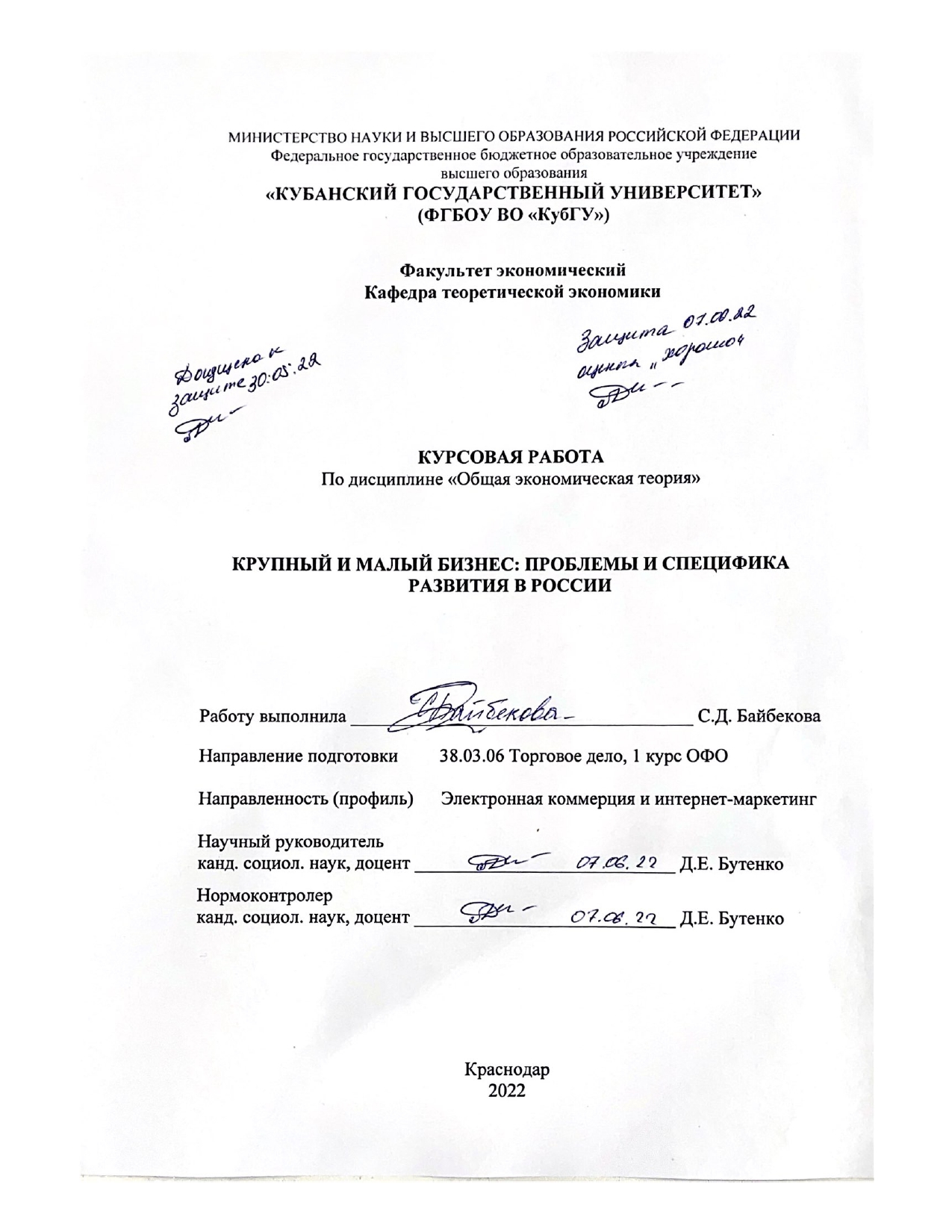 МИНИСТЕРСТВО НАУКИ И ВЫСШЕГО ОБРАЗОВАНИЯ РОССИЙСКОЙ ФЕДЕРАЦИИФедеральное государственное бюджетное образовательное учреждениевысшего образования «КУБАНСКИЙ ГОСУДАРСТВЕННЫЙ УНИВЕРСИТЕТ»(ФГБОУ ВО «КубГУ»)Факультет экономическийКафедра теоретической экономикиКУРСОВАЯ РАБОТАПо дисциплине «Общая экономическая теория»КРУПНЫЙ И МАЛЫЙ БИЗНЕС: ПРОБЛЕМЫ И СПЕЦИФИКА РАЗВИТИЯ В РОССИИРаботу выполнила _____________________________________ С.Д. БайбековаНаправление подготовки         38.03.06 Торговое дело, 1 курс ОФОНаправленность (профиль)      Электронная коммерция и интернет-маркетингНаучный руководитель  канд. социол. наук, доцент ____________________________ Д.Е. Бутенко Нормоконтролерканд. социол. наук, доцент ____________________________ Д.Е. БутенкоКраснодар2022СОДЕРЖАНИЕВВЕДЕНИЕАктуальность темы курсовой работы «Крупный и малый бизнес: проблемы и специфика развития в России» определяется ролью предпринимательской деятельности в экономически развитых странах, а также значительным развитием малого предпринимательства в России.Модель российской рыночной экономики еще только формируется. Эта модель имеет черты, заимствованные как из исторического прошлого, так и элементы переходного периода. Сохраняются сильные позиции государства в экономике, права собственности остаются неустойчивыми, право собственности остается неустойчивым, средний класс (как массовая социальная категория) практически отсутствует, а социальное расслоение достигает опасных размеров.          Основными составляющими российского предпринимательства являются малый и крупный бизнесы. Огромные объёмы современного производства прежде всего определяются наличием крупномасштабного предпринимательства, которое способствует развитию и малого бизнеса. Малый бизнес способен помочь России в решении некоторых вопросов, которые связанны с выводом экономики из кризиса, ростом уровня благосостояния населения и т.д.Цель работы состоит в рассмотрении современных форм организаций в России (крупный и малый бизнес), проблем и особенностей их функционирования, а также предложении мер для стабильного развития предпринимательства в экономике страны.Исходя из данной цели, формируются следующие задачи:–  изучение теоретических аспектов крупного и малого бизнеса в России,–  рассмотреть роль крупного и малого бизнеса в России,– выявить специфику функционирования крупных и малых предприятий,– проанализировать проблемы развития крупного и малого бизнеса в современных условиях,–  определить современное состояние крупного и малого бизнеса и перспективы их дальнейшего развития,– рассмотреть предложения по поддержке и стимулировании малого бизнеса.Объектом исследования выступает современное российское предпринимательство.Предметом исследования является развитие российской экономики в условиях государственной поддержки малого и крупного бизнеса.В качестве методологической базы работы использовались такие методологические приемы как анализ и синтез, классификация, прогнозирование, индукция и дедукция, формализация.Характеризуя степень разработанности курсовой работы, отметим, что представленная в литературе экономическая теория о малом и крупном бизнесе обширна. Она создавалась усилиями предпринимателей разных уровней и методологических направлений. Среди зарубежных исследователей, внесших значительный вклад в общую экономическую теорию о малом и крупном бизнесе, следует указать Ж.Б. Сэй, К. Маркс, М. Вебере и другие. Большое место тема малого и крупного бизнеса занимала в исследованиях российских экономистов Н.Х. Бунге, Н.Д. Кондратьев, Е.Е. Слуцкий, А.А. Богданов и многих других.Курсовая работа состоит из введения, двух разделов, заключения и списка использованных источников. Во введении обоснована актуальность темы, сформулированы цели и задачи исследования, указаны объект и предмет исследования. Первый раздел включает в себя три подраздела. В нем раскрываются теоретические аспекты российского малого и крупного бизнеса. Второй раздел содержит три подраздела. Он содержит в себе анализ проблем развития малого и крупного бизнеса в России и их перспективы. В заключении подведены итоги и сделаны выводы исследования.1  Теоретические аспекты изучения роли малого и крупного бизнеса в экономикеПонятие и роль малого и крупного бизнеса в экономикеМалый бизнес – это предпринимательская деятельность, осуществляемая субъектами рыночной экономики при определенно установленных критериях, которые могут устанавливаться законом, государственными органами и другими представительными организациями. Во множестве научных работ, под малым бизнесом понимают деятельность, исполняемая группой лиц, или предприятие, которое управляется одним собственником.Нормативное определение того, что такое малый бизнес, можно вывести из Федерального закона «О развитии мелкого и среднего предпринимательства в России». Согласно нормам указанного закона, малый бизнес – это предприятия со штатом до 100 сотрудников и с годовой выручкой до 800 млн руб. По этому же закону субъектами малого бизнеса определяют коммерческие предприятия, в уставном капитале которых доля субъектов Российской Федерации, общественных и религиозных организаций, благотворительных и других фондов, не должна быть более 25 % (если она принадлежит одному или нескольким юридическим лицам, которые не являлись участниками малого бизнеса, то средняя численность работников за отчетный период не должна превышать предельного уровня, т.е. так же 25 %).Участниками малого бизнеса могут выступать физические лица, ведущие предпринимательскую деятельность без образования юридического лица – индивидуальные предприниматели.Малое предпринимательство является важным субъектом экономической деятельности страны. Оно играет большую роль в формировании и развитии самой структуры экономики. Данный вид бизнеса способен выполнять значительное количество социально-экономических задач: повышение конкуренции в стране, создание рабочих мест, участие в формировании бюджета и др.  Малый бизнес играет большую роль в развитии экономики России. Во-первых, малые предприятия легче переносят трансформацию внешней среды, т.е. являются более гибкими и мобильными. Так во времена экономического спада в России (начало 90-х годов), именно малый бизнес помог укрепить рыночную экономику страны. Во-вторых, малый бизнес является одним из основных источников налоговых поступлений, как следствие принимает большое участие в формировании бюджета. Предприниматели совершают отчисления в бюджет, берущиеся из прибыли различных организаций, также малый бизнес играет большую роль в формировании рабочих мест, т.е. является источником доходов населения [18].В-третьих, в результате обеспечения населения рабочими местами, малый бизнес способен повысить уровень занятости, одновременно уменьшая уровень безработицы в стране.Также развитие малых фирм приводит к насыщению рынка различными товарами и услугами, повышению экспортного потенциала, лучшему использованию местных сырьевых ресурсов [24].Но экономика не может базироваться только лишь на малом предпринимательстве. Огромные масштабы современного производства прежде всего обусловлены наличием крупномасштабного предпринимательства, которое также способствует поддержке и процветанию малого бизнеса.Под крупным бизнесом понимают предприятия, которые соответствуют следующим критериям: имеют не менее 251 работников, полученный доход составляет не менее 2 млрд руб., своевременно проводится инвентаризация и переоценка основных фондов.Сфера крупного бизнеса в России состоит из трех основных форм [8].1  Самостоятельное предприятие – это неделимый хозяйственный объект с единой структурой производства. Предприятие может выступать в форме одного или нескольких юридических лиц. Но случай разделения на несколько юридических лиц будет считаться номинальным и ситуативным.2  Компания – это объединение предприятий или относительно обособленных хозяйственных комплексов, не являющихся юридическими лицами, имеющее объективный производственный или воспроизводственный смысл. У бизнеса есть отдельный управленческий центр, а контроль за всеми предприятиями осуществляет один или несколько собственников.3  Интегрированная бизнес-группа (ИБГ) – это совокупность предприятий и компаний, работающих в разных отраслях и секторах экономики (чаще всего в реальном и финансовом) и являющихся самостоятельными юридическими лицами, но, в определенных случаях, выступающих как единое целое.Как правило, причиной объединения группы является наличие общих собственников. Крупные фирмы, как правило меньше зависят от рыночной конъюнктуры в силу их большого ресурсного запаса. Более того, некоторые компании могут сами обеспечить влияние на рынок из-за своей высокой доли на нём. Но подобные возможности воздействия на рынок крупными фирмами, его монополизации, государство старается контролировать, проводя специальную антимонопольную политику по отношению к ним.Крупный бизнес занимает ведущее место в экономике большинства развитых стран. Он вносит большой вклад в производство большинства товаров, особенно сложных, наукоемких и требующих больших затрат капитала. Именно на крупные фирмы приходится доля разработки и массового производства автомобилей, судов, авиакосмической и военной техники, энергетического оборудования, добычи сырья и т.д. Растет концентрация производства и в сфере услуг, например: здравоохранение, высшее образование, транспорт, информационные услуги и др. Влияние крупных компаний проявляется и в их способности аккумулировать средства, которых будет достаточно для инвестирования в обновление своих производственных фондов и формирования новых производственных мощностей. Крупный бизнес также является источником налоговых поступлений в государственный бюджет. Он способен обеспечивать стабильные отчисления на общественные нужды и оказывать содействие в осуществлении социальных программ. Кроме того, именно крупные компании в будущем смогут составить конкуренцию на внутреннем рынке соответствующим зарубежным компаниям, ведь Россия с каждым годом становится все более зависимой от мировых экономических процессов. В России роль крупного бизнеса выше, чем в других странах. Однако данный факт не считается достоинством российской экономики, а говорит о недостаточном развитии в ней малого бизнеса.1.2 История создания и развития малого и крупного бизнеса в РоссииВ России, как и в большинстве других стран, государство сыграло значимую роль в становлении крупного бизнеса. Так в 1991-1992 годы именно оно преобразовало из управляемых министерств и ведомств СССР автономные, действующие по законам рыночной экономики субъекты (но они всё ещё оставались под контролем государства). В это время появились крупнейшие государственные компании. К ним относились предприятия нефтегазового сектора, машиностроения, научно-производственные объединения. Но, так как и по форме, и по способам работы они оставались государственными, их нельзя было отнести к крупному бизнесу.Принятое в августе 1994 года, решение о приватизации государственной собственности стало определяющим моментом в самостоятельности развития крупных предприятий. В 1992-1994 годах прошла ваучерная приватизация, т.е. каждый гражданин получил ваучер (право) на часть государственных фондов. Но в связи с их низкой рыночной оценкой, недопониманием со стороны большинства населения, и тем, что многие вложили ваучеры в частные инвестиционные фонды, которые быстро исчезли, подавляющая их часть сконцентрировалась в руках управленческого ряда предприятий. Этим обусловлено появление первого слоя крупных, но необязательно эффективных собственников [13].Следующий этап – денежная приватизация (1994-1996 годы), характеризующаяся продажей пакетов акций предприятий, которые ранее были 10 закреплены за государством, и предприятий топливно-энергетического и военно-промышленного комплексов.Почти в это же время появление залоговых аукционов привело к установлению контроля несколькими крупными банками над рядом ведущих компаний сырьевого сектора, которые считались наиболее перспективными и эффективными в тот момент. Формально залоговые аукционы считались конкурсным механизмом получения правительством кредитов от частных банков под залог контрольных пакетов акций промышленных предприятий для устранения дефицита федерального бюджета. Но механизм и последствия их проведения позволяют сделать вывод, что государство преследовало другие цели – формирование прочных альянсов между банками и промышленностью, предоставление крупным предприятиям отечественных стратегических собственников, обеспечение политического союза федеральной власти и бизнеса. Именно благодаря залоговым аукционам в России появился устойчивый «настоящий» крупный бизнес.К большим изменениям привёл кризис, или дефолт, 1998 года. Основным проявлением кризиса стала потеря многими ИБГ и компаниями федерального уровня контроля над своими крупнейшими промышленными предприятиями. Девальвация национальной валюты негативно отразилась на всех юридических лицах, имевших крупные активы в рублях или рублевых ценных бумагах. Рухнули крупнейшие банки (из первой двадцатки российских банков смогли сохранить свои операции только Сбербанк, Внешэкономбанк, Автобанк, Межпромбанк), что привело к обновлению их состава на 60 % [22]. Основным результатом для российского крупного бизнеса в период 1998-1999 годов стал быстрый переход от финансового сектора к реальному, однако, значимых изменений в отношении его положения в экономике и обществе не произошло. Сохранялись политические ресурсы, оставались прежними и отношения с государством. Стоит отметить появившееся смещение акцентов в размещении экономического потенциала. Новые промышленные группы, занимавшиеся экспортом нефтяной, металлургической, лесоперерабатывающей продукции, особенно улучшили свое положение.Со временем в российском крупном бизнесе начинает наблюдаться ряд тенденций, свидетельствующих о его развитии. Одной из основных на 2003 год стала тенденция в повышении значимости компаний как формы существования крупного бизнеса. Возникающие объединения чаще всего имеют четкую производственную логику, а простая скупка недооцененных активов уходит в прошлое.Ещё одна отчетливая тенденция связана с выходом крупных российских предприятий за пределы страны. Таким образом, компании стали приобретать промышленные активы за границей, которые являются завершением или продолжением их производственно-технологических цепочек.Определённое развитие получило направление крупного бизнеса в электроэнергетике, а позднее и в значительно новой для него сфере деятельности – управлением жилищно-коммунального хозяйства (ЖКХ).Также немаловажной тенденцией считается улучшение отношений между властью и крупным бизнесом и появление первых признаков сотрудничества между ними. Всё большее внимание начинает привлекать к себе такая форма сотрудничества, как государственно-частное партнерство (ГЧП) – способ привлечения частного капитала к финансированию и управлению той собственностью, которая формально остается закрепленной за государством. Выгода здесь обоюдная – и для бизнеса, и для государства, и, следовательно, для граждан [12].Как итог, можно сказать, что за время всех проведенных реформ крупный бизнес в России прошёл через множество преобразований (дезинтеграцию, интеграцию, кризис), образовав вполне современный корпоративный сектор экономики. А его выход на внешний рынок и умение конкурировать с крупнейшими западными компаниями, свидетельствует о немаловажном значении крупного частного капитала в развитии российской экономики.Говоря о малом предпринимательстве, следует уточнить, что его развитие в России имеет относительно недолгую историю в рамках экономического развития страны. Оно существует с 1990 года в форме общества с ограниченной ответственностью, ставшее приемником ранее созданных кооперативов. Начиная с 90-х годов, малое предпринимательство прошло четыре этапа в своем формировании [3].Первый этап начался примерно в конце 1980-х годов и иллюстрирует, что отсутствие регулирования предпринимательской деятельности негативно сказывалось на общем развитии малого бизнеса в целом. Неимение законодательных мер привело к тому, что многие кооператоры стали самостоятельно защищать и отстаивать свои интересы. Активная агитация приводила людей к сплочению, объединению предпринимателей по интересам, что стало следствием к появлению отраслевых предприятий, включая и малый бизнес в областях сельского хозяйства, наукоемких отраслей, торговой деятельности. Таким образом был создан Российский союз совместного предпринимательства и Аграрный союз. Второй этап, начиная с 1992 года, характеризуется экстенсивным типом экономического развития в сопровождении либерализации цен. Ему посодействовала массовая приватизация государственного имущества, а также отмена на монополию внешней торговли. После 1993 года наблюдается подъём в развитии малого бизнеса, частного сектора экономики. Начинает своё формирование правовая основа предпринимательской деятельности. В период 1991-1994 годов число малых фирм увеличилось с 267 до 897 тыс., что увеличило и численность занятости. К 1996 году уже насчитывалось около 1040 тысяч малых предприятий [25]. Третий этап развития малого бизнеса начался в 1997 году и продлился вплоть до 2003 года. С появлением нового законодательства стали ужесточаться условия для создания и существования предприятий малого бизнеса. Налоги отнимали до 80 % дохода предпринимателей, в итоге число малых фирм снизилось до 840 тыс. Финансовый кризис привёл к уходу половины фирм с легального рынка в теневой.      С 2003 года начался качественно новый виток развития малого предпринимательства – четвёртый этап, который продолжается до сих пор. Идёт речь о развитии сети малых предприятий в программе демонополизации народного хозяйства страны, т.е. предусматривается снижение масштабных монопольных производств, за счёт формирования производственных блоков в самостоятельные небольшие организации, а также создание дочерних предприятий.      На протяжении всех четырёх этапов в формировании и развитии малого бизнеса можно заметить, что он постепенно становится самостоятельным и важным сектором национальной экономики, а государственная политика начинает принимать меры, направленные на его поддержку и развитие.1.3  Специфика и функции малого и крупного бизнеса в РоссииПредпринимательство, в масштабах малого бизнеса – сложное явление, которому характерны свои определённые экономические функции и ряд качественных особенностей.Одними из основных таких особенностей принято считать: во-первых, единство права собственности и непосредственного управления предприятием.Во-вторых, это обозримость предприятия, т.е. ограниченность его масштабов, которая позволяет сформировать особый характер отношений среди сотрудников, что позволяет добиваться действительного мотивирования к работе и более высокой степени удовлетворения от её выполнения.В-третьих, относительно небольшие объёмы рынков сбыта, не позволяющие фирмам оказывать сильное влияние на цены и общий отраслевой объём реализации товара.В-четвёртых, значимая роль руководителя в жизни предприятия.В-пятых, стоит учесть персонифицированный характер взаимодействия между предпринимателями и их клиентами, т.к. малая фирма предполагает обслуживание сравнительно узкого круга потребителей.К шестой особенности малого бизнеса можно отнести тенденцию семейного ведения дела, наследовании бизнеса хозяина его родственниками, чем диктуется их прямая вовлеченность в деятельность предприятия.Последняя специфическая черта связана с характером финансирования малого бизнеса. Малые предприятия в основном полагаются на относительно небольшие кредиты банков, собственные вложения и «неформальный» капитал (займы и родственников, друзей и т.д.), когда крупные предприятия спонсируются главным образом посредством фондовых бирж. Также, вследствие диктуемых хозяйственной действительностью задач, в малом бизнесе российской экономики выделяются следующие экономические функции:1) обслуживание крупных предприятий, изготовление для них комплектующих изделий, отдельных, узлов, организация сбыта готовой продукции, 2) увеличение производства и расширение ассортимента товаров и услуг без вложения значительных государственных инвестиций, 3) вовлечение в производство материальных и финансовых сбережений граждан, 4) разработка и внедрение в производство инновационных технологий, 5) преодоление монополизма, развитие конкуренции и формирование рыночных отношений в экономике России является одной из главнейших функций малого бизнеса, 6) выполнение важнейших функций социально-политического характера, которые позволяют увеличить его роль и значимость в кризисные периоды развития рыночной экономики [10]. Российский крупный бизнес так же обладает рядом специфических черт. Говоря коротко о самых выделяющихся и основных, в первую очередь необходимо напомнить, что относительно стабильное положение дел лишь у тех фирм, чей сбыт в большей степени зависит от спроса населения. Относительно быстрый рост замечается за теми организациями, которые умеют вовремя распознать и воспользоваться благоприятной ценовой конъюнктурой на мировых рынках. Прежде всего это относится к нефтяной и газовой промышленности.Ещё одной отличительной чертой является локальный характер отечественных фирм. Российские компании в большинстве представляют собой сугубо региональные экономические образования.Главная особенность крупного бизнеса заключается в том, что для необходимого увеличения его доходов, масштаб деятельности, соответственно, должен постоянно расширяться. Однако последствия данного увеличения могут быть как положительными, так и отрицательными. Если мы говорим об экономии и росте прибыли, то это происходит за счёт того, что с увеличением предприятия появляются новые возможности использования всех выгод специализации в производстве и управлении. Также возможен вариант развития побочных производств, основывающихся на использовании отходов от основного производства. Но стоит учитывать, что чем больше структура предприятия, тем сложнее ею управлять. В результате взаимодействие между разными подразделениями замедляется, фирма становится менее гибкой в экономическом отношении, руководство не справляется с полноценным контролем за исполнением принятых решений, а в некоторых отдельных подразделениях могут возникать свои собственные интересы, не совпадающие или противоречащие политике всего предприятия в целом.Под функциями крупного бизнеса понимается ведение деятельности по производству и обменным операциями между предпринимателем и другими элементами хозяйственной среды. Следовательно, крупное предпринимательство предполагает такие функции как: 1) кадровая, 2) производственная, 3) ведение финансов и учёта, 4) материально-техническое обеспечение, 5) маркетинг.Среди вторичных функций обычно выделяют: – поддержку предпринимательства, – научно-исследовательские и проектные работы, – связи с общественностью.  Таким образом, малый и крупный бизнесы – это основная составляющая российского предпринимательства. Большие объёмы современного производства определяются крупным предпринимательством, в то время как малые предприятия способствуют выводу экономики из кризиса, росту уровня благосостояния и т.д. Малое предпринимательство, являясь структурным элементом рыночной экономической системы, обладает всеми признаками, на которые в теоретическом плане сфокусирована теория предпринимательства. В экономической теории по мере ее развития сложилось несколько концептуальных представлений о сущности, функциях и субъектах предпринимательской деятельности в рыночной экономике.2 Анализ проблем функционирования малого и крупного бизнеса в России 2.1 Характеристики и проблемы функционирования крупного и малого бизнеса           В 2018 году для поддержки и развития малого бизнеса в России был принят проект «Малое и среднее предпринимательство (МСП) и поддержка индивидуальной предпринимательской инициативы». Данный проект включает пять федеральных проектов.1 «Улучшение условий ведения предпринимательской деятельности», основными направлениями которого являются: трансформация делового климата посредством реализации механизма управления системой изменениями предпринимательской среды; реализация проекта по самозанятым; разработка стратегии развития туризма; предоставление доступа субъектов МСП к льготному имуществу; применение переходного налогового режима для субъектов МСП.2 «Расширение доступа субъектов МСП к финансовым ресурсам, в том числе к льготному финансированию», основными направлениями которого являются: программы льготного кредитования, разработка и внедрение специальных  кредитных продуктов; поддержка региональных лизинговых компаний; возможности доступа субъектов МСП к Фондовому рынку; развитие микрофинансовых организаций (МФО) и краудфандинга.3 «Акселерация субъектов малого и среднего предпринимательства», основными направлениями которого являются: организация инфраструктуры информационно- коммуникационных технологий по поддержке субъектов МСП; совершенствование нормативно-правовых актов, регулирующих систему закупок; введение льгот для субъектов МСП по получению доступа к производственным площадям и помещениям; создание центров «Мой бизнес» для оказания комплексных услуг; обучение.4  «Создание системы поддержки фермеров и развитие сельской кооперации», основными направлениями которого являются: регулирование программ сельскохозяйственной кооперации; совершенствование мер поддержки сельскохозяйственных коопераций и фермеров; вовлечение 126,7 тыс. человек в субъекты МСП, осуществляющих деятельность в сфере сельского хозяйства.5 «Популяризация предпринимательства», основными направлениями которого являются: проведение социологических исследований и глубинных интервью; проведение информационной кампании; реализация комплексных программ по вовлечению в предпринимательскую деятельность в 85 субъектах Российской Федерации, а также образовательных программ.Вопреки прогнозам Правительства в 2019 году индекс деловой активности малых и средних предприятий (RSBI) уменьшился, что свидетельствует о фактической остановке роста деловой активности в секторе. Численность занятых в сфере МСП также.Отметим также, что в основном субъекты малого предпринимательства осуществляют свою деятельность в сферах торговли и предоставления услуг населению. Эти сферы сегодня имеют низкую инновационную и инвестиционную активности из-за высокой неопределенности среды. Данное обстоятельство, а также сложность процедур государственного регулирования, административное давление, высокая степень финансовой нагрузки, привели к росту неформальной занятости в сфере малого бизнеса. Рост процентных ставок и риск ликвидности еще более усугубили ситуацию: повысилась себестоимость продукции, а, следовательно, снизилась рентабельность бизнеса.За рост предпринимательства в России отвечает Министерство экономического развития РФ. Оно определяет основные направления и количество средств, которое необходимо выделить на поддержку бизнеса. В регионах основными органами поддержки бизнеса служат различные департаменты или местные министерства, профилирующие на поддержке малого предпринимательства. На условиях совместного финансирования региональная власть получает от Министерства экономического развития федеральные средства на конкретные виды поддержки бизнеса.В настоящее время в функционировании крупного бизнеса можно наблюдать структурную перестройку. Большинство крупных компаний совершили переход в своем виде деятельности: от экстенсивной и сырьевой направленности к промышленной переработке и изготовлению готовой продукции.           Практически все крупные компании России увеличивают свою капитализацию, что может помочь им в дальнейшем расширении своего присутствия и экономической значимости как на внутреннем, так и на внешнем рынках, а также демпинговать ценами иностранных производителей. Крупный бизнес является одним из главных факторов современного и устойчивого развития России, и следственно служит основой для создания ВВП страны, передовая и новаторская деятельность которого пока остаётся недостаточно активной. К основным причинам затруднения функционирования крупного бизнеса относят [22]: 1) предпочтения в закупке готовых технологий и оборудования за рубежом, отсутствие достаточных инвестиций в развитии отечественного производства внутри страны, 2) заимствование уже существующих иностранных проектов инноваций, а не разработка собственных, качественно новых производств,3) нехватка квалифицированной рабочей силы. Также проблемы крупного предпринимательства в России зависят от той конъюнктуры, в которой ему приходится действовать и развиваться. Из-за достаточно активного и требовательного влияния государства, современный российский крупный бизнес находится в условиях, которые определяются двумя весомыми обстоятельствами. Во-первых, это наличие государственного контроля, необходимость следовать определенной политике государства. Во-вторых, необходимо следовать законам современного рынка, который в большей степени зависит от активности иностранных инвестиций и введения инновационных технологий. Очень часто между этими двумя аспектами наблюдается конфликт, так как интересы государства не всегда могут совпадать с требованиями современных развитых экономик. Данный конфликт проявляется только сильнее при отсутствии реальных шагов по модернизации производства, технологическому переоснащению, что позволило бы России выйти на новый уровень формирования добавленной стоимости собственной продукции. Государство же, в связи с необходимостью выполнения социальных программ, не даёт возможности крупному бизнесу финансировать процесс внедрения новых технологий в производство, так как они имеют высокую стоимость и большой срок окупаемости. В силу того, что в современных экономических условиях развития предполагается наличие не только крупного бизнеса, но и активное участие малого. На данный момент, решение вопроса о постоянном развитии и вовлечении малого бизнеса в экономический оборот считается наиболее приоритетным в развитии экономики страны. Ему уделяется много внимания, т. к. он несёт в себе как экономическую, так и социальную значимость. В своём Послании Федеральному Собранию Президент Российской Федерации отметил, что свобода предпринимательства – это важнейший экономический и общественно значимый вопрос.В апреле 2015 года, по итогам заседания Государственного совета РФ по вопросам развития малого и среднего бизнеса в стране, Президент РФ В.В. Путин подписал целый перечень поручений, в соответствии с которыми была подготовлена Стратегия развития МСП до 2030 года (Распоряжение от 2 июня 2016 года). Но несмотря на поддержку со стороны правительства, малый бизнес очень медленно набирает обороты. На сегодняшний день, занимаемая им доля рынка остаётся очень маленькой. Для более эффективного функционирования, малый бизнес нуждается в наиболее благоприятных условиях, таких как экономическая стабильность, свобода производителей и потребителей, открытость рынка [14].     Существует ряд проблем, которые затрудняют развитие и функционирование малого бизнеса в России.Рисунок 1  –  Проблемы, сдерживающие развитие и функционирование малого бизнеса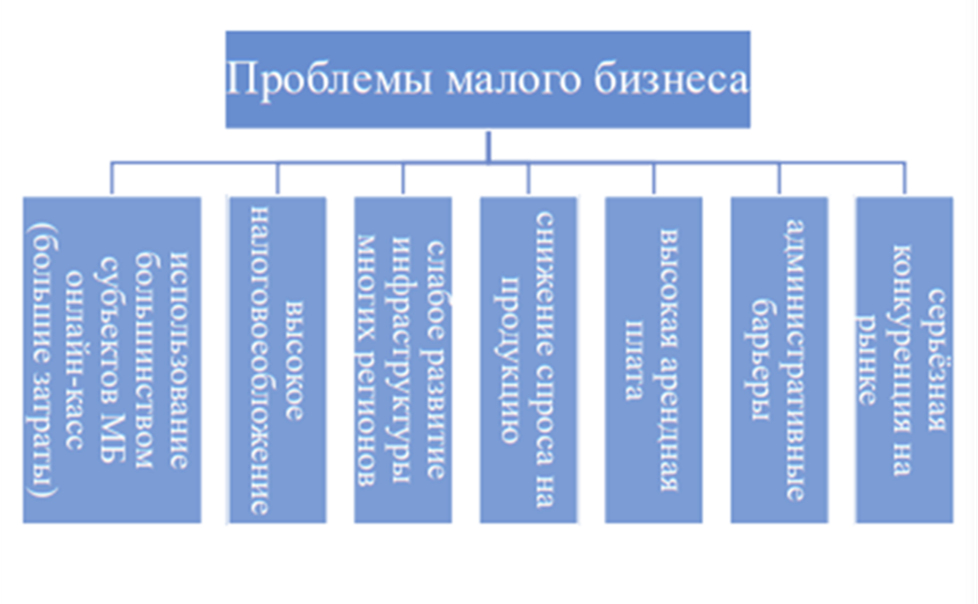 Именно эти проблемы являются причиной нестабильности и относительной слабости малого бизнеса в стране. При их решении, в первую очередь стоит уделить внимание усложненной процедуре регистрации в качестве малого предпринимательства, в соответствие с которой огромное количество предпринимателей сталкиваются с непосильными требованиями [9]. Также усугубляет положение невозможность получения средств для дальнейшего развития бизнеса. Большинство банков отказываются выдавать льготные кредиты для малых предприятий, оправдываясь отсутствием точных гарантий возврата денежных средств. Кроме этого, рост инфляции привёл к росту процентной ставки по кредитам. Также длительные сроки рассмотрения заявок и высокие требования к репутации предпринимателей ещё сильнее затрудняют получение кредита. Ниже представлена динамика объёма кредитов, выданных субъектам малого и среднего бизнеса в рублях за 2009-2016 годы [11].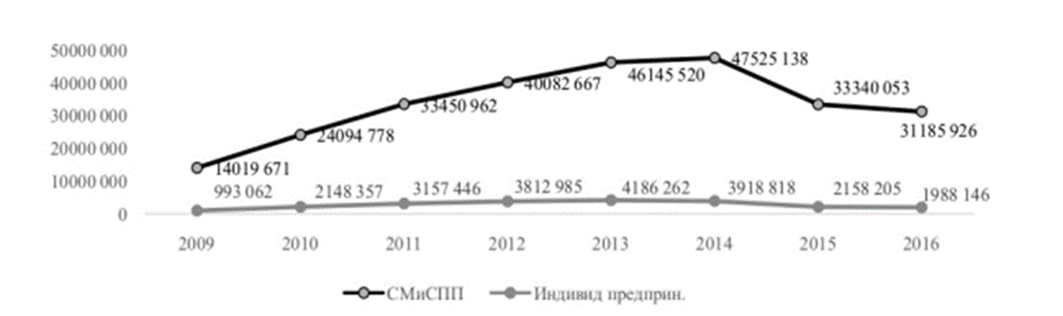 Рисунок 2 – Динамика объёма кредитов, выданных субъектам малого и среднего бизнеса и ИП в рублях за 2009-2016 годы На рисунке видно, что с 2014 года начинает происходит ежегодное сокращение объёмов кредитования субъектов малого предпринимательства. Однако в 2017 году был расширен лимит Программы стимулирования кредитования субъектов МСП (Программа 6,5), и, по данным Банка России и Минэкономразвиия России, доля кредитов в общем объёме несколько увеличилась – до 3,4 %.       Говоря о создании благоприятных условий для стабильного развития малого бизнеса, стоит помнить и об умениях их правильного использования. Возможно, стоит заострить внимание на привязку к региону, т.к. в каждом регионе своя среда, подходящая для эффективного функционирования деятельности предпринимателей, которые занимаются малым бизнесом. 	2.2 Направления развития малого и крупного бизнеса           Из предыдущего пункта понятно, что на сегодняшний день в РФ имеется множество проблем, которые негативно влияют на развитие сектора малого бизнеса. Исследование последних тенденций в его развитии за период 2000- 2016 годов указывает на количественное увеличение ряда показателей, но при этом не наблюдается какого-либо их качественного развития. Соответственно, рост оборота малого предпринимательства и числа занятых в нём объясняется исключительно ростом количества его субъектов, не имея самостоятельного значения [18].         Но несмотря на это, стратегия развития малого и среднего предпринимательства в России на период до 2030 года ставит перед собой конкретные задачи, способствующие в значительной мере снизить или полностью ликвидировать существующие негативные тенденции в малом бизнесе. Так, планируется увеличить оборот предприятий малого предпринимательства в 2,5 раза, рост производительности труда в 2 раза, долю обрабатывающей промышленности в обороте сектора МП до 20 %. В таблице, представленной ниже, выборочно приведены определённые количественные параметры базовых индикаторов достижения целей стратегии [13].Таблица 1 – Базовые индикаторы достижения целей Стратегии развития малого и среднего предпринимательства в РФ до 2030 года Кроме этого, правительство осуществляет деятельность, направленную на реализацию новых мер, инструментов поддержки малого и среднего бизнеса. Рассматриваются решения следующих задач: 1) совершенствование налоговой системы страны,2) рост количества закупок товаров и услуг у субъектов малого предпринимательства,3) оказание финансовой, имущественной, юридической и инфраструктурной поддержки субъектам малого бизнеса,4) привлечение финансирования в малый бизнес со стороны как отечественных, так и иностранных организаций,5) наличие сопровождения инвестиционных проектов, реализуемых субъектами малого предпринимательства.      	Также рассматривается установление стандарта развития конкуренции, способствующий увеличению спроса на продукцию, производимую малым бизнесом. Его поддержка проводится и в социальной сфере, благодаря снятию барьеров по вхождению предприятий на рынок социальных услуг. Вводятся и изменения в законодательстве РФ, связанные с сектором государственных закупок. Они призваны улучшить процессы доступа малых предприятий к данной деятельности.         Одним из наиболее значительных направлений является развитие инфраструктуры рынка потребителей и создание необходимых условий для развития торговли, услуг общественного питания и бытовых услуг. Планируется предоставление активной поддержки субъектам малого бизнеса в сфере инновационной деятельности, обрабатывающих производств, экспортной деятельности, высокотехнологичных технологий. Развитие в данном направлении невозможно без достаточного обеспечения с финансовой стороны. Таким образом разрабатываются инициативные меры направленные на: рост кредитования малого бизнеса, развитие гарантийной системы его поддержки, развитие микрофинансирования и долгосрочного финансирования, развитие рынка секьюритизации кредитования, увеличение роли факторинга и лизинга, формирование новых инструментов финансирования, а также субсидирование затрат субъектов малого бизнеса.         Ведётся продолжение работ по снятию ряда административных ограничений при обеспечении доступа малых и средних предприятий к пользованию объектами недвижимого и движимого имущества, а также в процессе подключения объектов к сетям инженерно-технического обеспечения.          Из всего вышеперечисленного можно сделать вывод, что в основе направлений развития малого бизнеса лежат действия, позволяющие реализовать новую идеологию поддержки, связанной не только с её экономической составляющей, но и с социальными, политическими и технологическими подходами, что позволяет сформировать дальнейшие перспективы его реального развития.       	В крупном бизнесе, учитывая анализ и оценку его положения в экономике страны крупных предприятий, так же можно сформировать основные стратегические действия в его развитии. В данный период, крупный бизнес сосредоточен на таких направлениях, как [21]: 1  Развитие обрабатывающих, в большей степени машиностроительных предприятий. В приоритете находятся транспортное и авио-автопроизводства.2  Укрепление российского агропромышленного комплекса, базирующееся на новых технологиях (трансфер импортных технологий в сельскохозяйственное перерабатывающее производство) и создании новых продуктов, повышении их качества.3  Формирование стабильного закрепления на рынке сферы услуг, преимущественно в области IT-технологий, а также организация доступа к услугам государства и промышленный интернет-технологии.4  Развитие финансовой сферы экономики, выражающееся в увеличении оказываемых крупными банками услуг. Также по исследованиям Центробанка в 2018 году больше половины российских компаний, около 66 %, добились увеличения объёмов выпуска продукции, и многие из этого количества планируют увеличить свои инвестиции в основной капитал. Увеличение инвестиционного плана рассматривается 23 компаниями, которые ориентированы не только на внутренний сегмент рынка, но и на внешний, т.к. у многих рост экспорта опережает динамику продаж внутри страны.Таблица 2 – Товарооборот России за январь-октябрь 2018 года (млд долл.)По данным, указанным в таблице, действительно можно заметить увеличение объёмов внешней торговли, и, соответственно, увеличение товарооборота страны в целом. Основой экспорта традиционно выступает топливно-энергетический сектор, приходящийся на большую часть крупных предприятий. 2.3 Прогнозы и перспективы в развитии малого и крупного бизнесаКак уже выяснилось, развитие сферы малого бизнеса в дальнейшей перспективе предполагает значительную государственную поддержку, включающую в себя принятие множества проектов налоговой и кредитной политики, инвестиционные программы и др. Исходя из разработанной Минэкономразвитием РФ Концепции долгосрочного социально-экономического развития России, до 2020 года субъектами малого предпринимательства будут достигнуты значительные показатели, характеризующие инновационное развитие экономики страны [24]: – доля малого предпринимательства в общем ВВП достигнет 30 %, – увеличится доля малого бизнеса во всём числе его действующих субъектов – до 80 %, – количество занятых в секторе малого предпринимательства возрастёт до 60% населения РФ и до 30 % от общего числа занятого населения, – сокращение относительной части малого бизнеса, ориентированной на сферу торговли – до 20 % (без сокращения их общей численности),– увеличение числа предприятий, занятых в сфере здравоохранения и ЖКХ, информационных услугах и науке – до 50 %,– рост значимости малых предприятий, занятых в строительстве и обрабатывающей промышленности (от 130 тыс. до 500 тыс. компаний).        Данные ориентиры направлены на достижение к 2020 году показателей сопоставимых со среднеевропейскими, т.е. предполагается стимулирование роста общего числа субъектов малого предпринимательства. Также, по предварительным прогнозам, численность среднего класса в РФ увеличится примерно на 60 %. В основном это будут люди, которые связаны с малым бизнесом, в частности инновационного профиля. Таким образом, в будущем у малого предпринимательства будет прослеживаться положительная динамика, несмотря на все имеющиеся проблемы в настоящий момент. Если говорить о крупном бизнесе, то в силу того, что он активно развивается в машиностроении, к 2020 году планируется увеличить объём продаж автомобилей до 4-х млн в год (3 млн будут приходиться на отечественного производителя). Увеличится и суммарный доход от АПК – до 70 млн долл., а также будут вытесняться некачественные товары с сельскохозяйственного рынка. Однако многие экономисты связывают дальнейшие перспективы крупного бизнеса с цикличностью экономических процессов, благодаря чему, можно определить сроки его развития, спада или же полного закрытия [22]. В экономике разделяют длинные, средние и короткие циклы. По Н.Д. Кондратьеву, алгоритм внутреннего механизма длинного цикла таков. 1 Экономика капитализма – это движение вокруг нескольких уровней равновесия. Равновесие капитальных благ, которые включают в себя 25 производственную инфраструктуру и рабочую силу, вместе с имеющимся наличием факторов общественной и хозяйственной жизни страны определяет конкретный технический способ производства. При нарушении равновесия возникает необходимость в создании другого, нового набора капитальных благ. 2  Формирование и обновление основных капитальных благ в экономике государства происходит толчками, т.е. неравномерно. Большую роль здесь играют НТП, НИОКР, а также изобретение наукоёмких технологий, их внедрение в процесс производства. 3  Срок действия длинного цикла зависит от среднего времени функционирования инфраструктурных и производственных сооружений, являющихся главными элементами капитальных благ общества. 4  Происходящие общественные и социальные процессы, например, революции, миграции, войны – это результат преобразований или изменений существующего экономического механизма, не удовлетворяющего уровню экономического развития общества. 5  Переход на новую стадию развития из депрессии и кризиса, замещение «общественных капитальных благ» требуют наличие определённых производственных ресурсов как в денежной, так и в натуральной формах. Благодаря этому появляется потенциальная возможность использования кардинальных инвестиций, позволяющих экономике выйти на новую ступень подъёма. 6  Для экономики значение теории Н.Д. Кондратьева выражается в том, что он построил замкнутую социально-экономическую систему, которая способна генерировать данные колебания, а также в раскрытии механизмов подъёма, спада и факторов, определяющих их. К тому же, проводя анализ «длинных циклов», можно прогнозировать экономический подъём или спад в обществе. Так как уровень развития основных фондов крупного предпринимательства определяется периодом экономического цикла, крупный бизнес в полной мере подвержен цикличности. Поэтому его функционирование, всё подъёмы и спады должны быть согласованы по волне циклов, иначе время существования крупных предприятий будет ограничено сроком до семидесяти лет.Таким образом, практически все негативные факторы, тормозящие развитие малого бизнеса в России, тесно связаны между собой. Стоит говорить о целом комплексе вопросов, которые трудно, а подчас невозможно отделить от других. Следует признать, что основные проблемы малого бизнеса так и не решены: не сформировалась конкурентная среда, являющаяся важнейшим условием развития малого предпринимательства; нарастание структурных диспропорций в малом предпринимательстве, когда актуальным остается разворот к производственной и особенно инновационной деятельности. Крупный бизнес находится в условиях структурной перестройки, наблюдаются изменения направлений деятельности у крупных фирм, нехватка квалифицированных кадров, а также отсутствие достаточных инвестиций в развитие отечественного производства. Но несмотря на все сложности, правительством ведётся активная деятельность по улучшению конъюнктуры рынка, создании благоприятных условий на нём, ликвидации большинства негативных тенденций, просматриваемых в развитии как крупного, так и малого бизнеса.ЗАКЛЮЧЕНИЕ Малый и крупный бизнесы – это основная составляющая российского предпринимательства. Большие объёмы современного производства определяются крупным предпринимательством, в то время как малые предприятия способствуют выводу экономики из кризиса, росту уровня благосостояния и т.д. Малый бизнес – это предпринимательская деятельность, осуществляемая субъектами рыночной экономики при определенно установленных критериях, которые могут устанавливаться законом, государственными органами и другими представительными организациями. Предприятия малого бизнеса, согласно нормам, имеют штат до 100 сотрудников и годовую выручку до 800 млн руб.Малый бизнес играет большую роль в развитии экономики России, которая заключается в следующих факторах: –  гибкость и мобильность малых предприятий,– участие малого бизнеса в формировании бюджета и рабочих мест,–  повышение уровня занятости населения, – повышение экспортного потенциала и насыщении рынка товарами и услугами,– наиболее эффективное использование сырьевых ресурсов.Крупный бизнес – это предприятия, которые имеют не менее 251 работников, а полученный доход составляет не менее 2 млрд руб., также своевременно проводится инвентаризация и переоценка основных фондов. Крупный бизнес занимает ведущее место в экономике большинства развитых стран. Он вносит большой вклад в производство большинства товаров, особенно сложных, наукоемких и требующих больших затрат капитала. Роль крупного бизнеса выражается в следующем: –  способность аккумулировать средства для обновления производственных фондов и формирования новых производственных мощностей,  –  обеспечение государственного бюджета стабильными отчислениями, – осуществление содействия по реализации различных социальных программ,–  создание конкуренции зарубежным организациям. В России роль крупного бизнеса выше, чем в других странах. Однако данный факт не считается достоинством российской экономики, а говорит о недостаточном развитии в ней малого бизнеса. Российский крупный и малый бизнесы выполняют ряд функций. К основным функциям малого бизнеса можно отнести: 1) обслуживание крупных предприятий, 2) разработка и внедрение в производство инновационных технологий, 3) преодоление монополизма, развитие конкуренции и формирование рыночных отношений в экономике России. У крупного бизнеса выделяют следующие функции: 1) кадровая, 2) производственная, 3) ведение финансов и учёта, 4) материально-техническое обеспечение, 5) маркетинг. В настоящее время и для крупного, и для малого предпринимательства характерны серьёзные проблемы, затрудняющие их развитие. Крупный бизнес находится в условиях структурной перестройки, наблюдаются изменения направлений деятельности у крупных фирм, нехватка квалифицированных кадров, а также отсутствие достаточных инвестиций в развитие отечественного производства. Функционирование малого бизнеса затрудняют налоги, конкуренция, строгие входные барьеры, сложный процесс получения кредитов, слабая инфраструктура и т.д.  Но несмотря на все сложности, правительством ведётся активная деятельность по улучшению конъюнктуры рынка, создании благоприятных условий на нём, ликвидации большинства негативных тенденций, просматриваемых в развитии как крупного, так и малого бизнеса. Таким образом, в ходе работы выполнены задачи, заключающиеся в рассмотрении и изучении современных форм организации предпринимательства в России, специфики малого и крупного бизнеса, а также, имеющихся в настоящее время, проблем его развития. Было оценено состояние малого и крупного бизнеса за последние годы, исследованы перспективы дальнейших действий в этих сферах, а также предложены меры по поддержке малого бизнеса для его стабильного функционирования в условиях нынешней экономики страны. СПИСОК ИСПОЛЬЗОВАННЫХ ИСТОЧНИКОВ         1  Балашов А.М., «Актуальные проблемы развития малого и среднего бизнеса в РФ» // Карельский научный журнал. 2018. Т. 7. № 1(22). С. 84-86.          2 Бухвальд Е.М., «Стратегия социально-экономического развития» // Экономические и социальные перемены: факты, тенденции, прогноз. – 2016, С. 66-78.     	3   Гандилова Т.М., Супатаева М., «Проблемы развития законодательства о малом и среднем предпринимательстве» / Под ред. Т. М. Гандилова, М.А., Супатаева. М.: Экзамен, 2014.- 54с.   	4  Горфинкеля В.Я., Швандара В.А., «Экономика фирмы»: учебник для вузов./ под ред. профессора В.Я. Горфинкеля, профессора В.А. Швандара. - ЮНИТИ, Москва, 2003 – C. 83-84.5  Грицунова С.В., Лотарева К.М. «Развитие малого предпринимательства в России» // Интернет-журнал «Мир науки» 2015 год. URL: http://mirnauki.com/PDF/07KMN215.pdf 6 Издание Правительства Российской Федерации, официальный публикатор документов – «Российская газета». URL:http://www.rg.ru/2008/03/04/srednii-klass.html 7   Красова Е. В., Жданова А.С., «Место и роль малого предпринимательства в развитии экономики России» // Актуальные вопросы современной экономики. 2018. № 5. С. 155-159. 8    Кузубов А.А., Каба В.О., Чжан Цзе «Основные аспекты государственной поддержки в развитии малого и среднего бизнеса России и экономически-развитых стран» // Карельский научный журнал. 2018. Т. 7. № 2(23). С. 67-71. 9    Мальцева Е.С., Проблемы и перспективы развития малого бизнеса в России // Бизнес и дизайн ревю, 2016, Т. 1. № 4 (4). С. 4. 10    Мартынова И.А., Ерохина Е.В. «Особенности малого и среднего бизнеса в современной России» // Международный студенческий научный вестник. 2018. № 6. 11     Мишина З.А., «Современные проблемы эффективного развития малого и среднего бизнеса в России» // Вестник НГИЭИ. 2017. № 10 (77). С. 126- 133. 12     Мукосеев Д.В., «Экономическая сущность и критерии определения малого предпринимательства» // Современные научные исследования и 31 инновации. 2012. № 5. URL: http://web.snauka.ru/issues/2012/05/11995 (дата обращения: 29.04.2022). 13     Общие объемы предоставленных кредитов субъектам малого и среднего предпринимательства по Российской Федерации.      Официальный сайт Банка России. URL:http://www.cbr.ru/statistics/UStat.aspx?TblID=30217&pid=sors&sid=ITM_33769 14    Осадчая И., Осадчий Н., «Становление крупных бизнес-структур в России и их взаимоотношения с государством». Наука и жизнь, № 2, 2007, С. 21-24. 15   Плеслов А.А., «Факторы и возможности развития малого предпринимательства» // Российское предпринимательство. – 2018. – Том 19. - № 2. – С. 507-518. 16   Погосян В.В., «Проблемы и перспективы развития кредитования малого и среднего бизнеса на современном этапе развития экономики» // Kant. – 2015. – No 2 (15). – С. 96-100. 17    Погосян В.В., «Современное состояние кредитного рынка России и тенденции развития кредитных отношений банков с предприятиями малого и среднего бизнеса» // Kant. – 2015. – No 3 (16). – С. 86-89. 18    Россия в цифрах. 2016 год. Официальное издание. М.: Федеральная служба государственной статистики, 2016. – 191с., 45. 19   Российская национальная библиотека [электронный ресурс]. URL: http://www.nlr.ru20   Сайбель Н. Ю., Сайбель Я. В. «Финансовая поддержка малого и среднего бизнеса в России» // «Актуальные проблемы экономической теории и практики: сборник научных трудов» / под ред. В. А. Сидорова. Выпуск 18. Краснодар: Кубанский государственный университет, 2015. С. 75–83. 21   Теребова С.В., «Состояние и особенности развития малого бизнеса в России» // Экономические и социальные перемены: факты, тенденции, прогноз. – 2017. –  Т. 10. № 1. – С. 178-199. 32 22   Тюкавкин Н.М., «Наукоемкие технологии в развитии промышленных региональных комплексов» // Вестник Самарского государственного университета. 2012. No 7 (98). С. 45–53 23   Тюкавкин Н.М., «Организация промышленных комплексов на основе государственно-частного партнёрства» // Аудит и финансовый анализ, 2012, № 3 24   Тюкавкин Н.М., «Перспективы развития крупного бизнеса», Вестник СамГУ, № 10, 2013, С. 96-100. 25    Черкасов Д. О., «Роль малого предпринимательства в экономике России2 // Молодой ученый. — 2016. — №2. — С. 626-629. — URL https://moluch.ru/archive/106/25029/ (дата обращения: 1.05.2022) 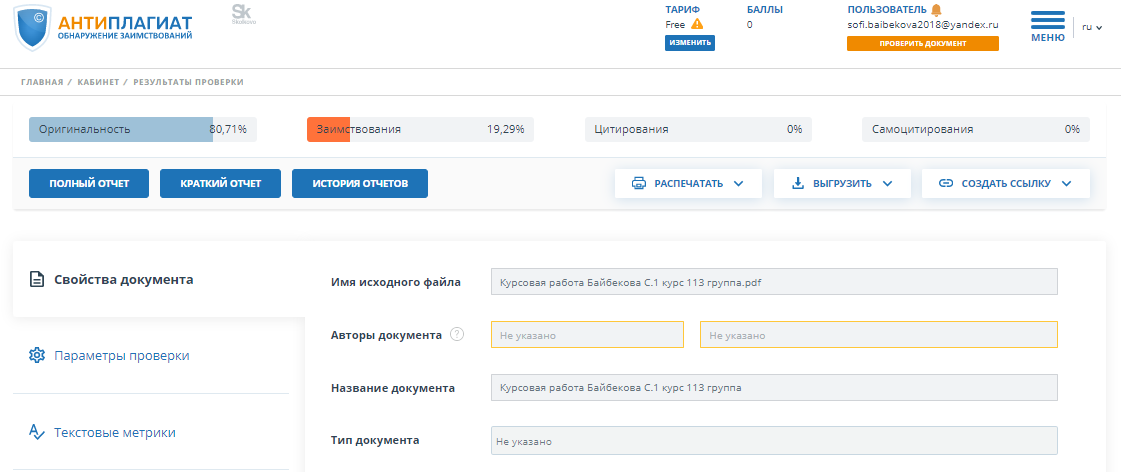 Показатель(в млрд $)2017 год2018 годЭкспорт 287,8368,9Импорт184,6198,1Товарооборот472,4567Показатель(в млрд долл.)2017 год2018 годЭкспорт 287,8368,9Импорт184,6198,1Товарооборот472,4567